                           T.C. ERZURUM TEKNİK ÜNİVERSİTESİ STAJ SÜRECİ AKIŞ ŞEMASI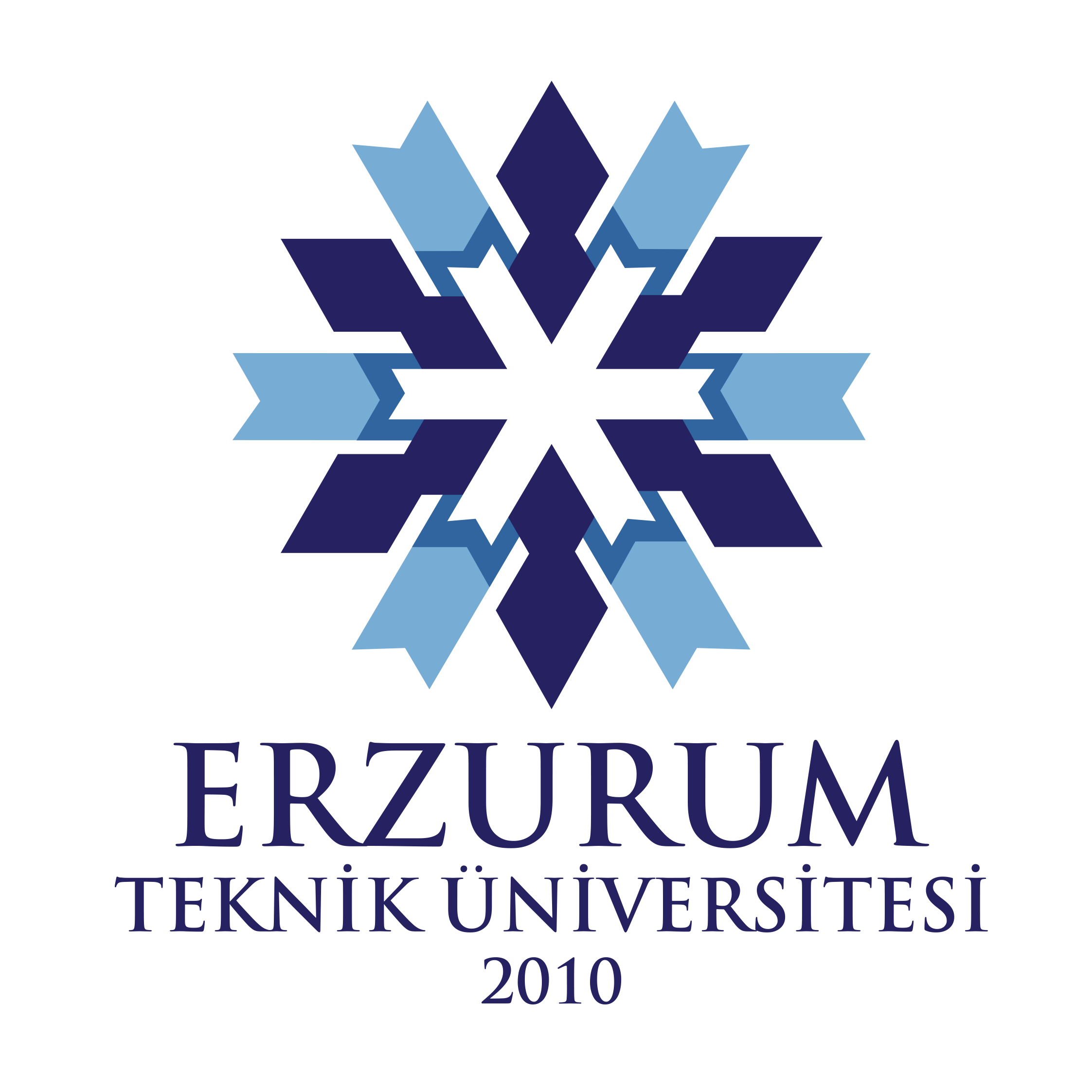 